ПРОЕКТ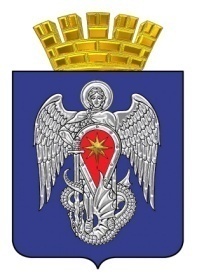 МИХАЙЛОВСКАЯ ГОРОДСКАЯ ДУМАВОЛГОГРАДСКОЙ ОБЛАСТИРЕШЕНИЕ   Принято Михайловской городской Думой                   2023 г.                                                         № О принятии в первом чтении проекта решения Михайловской городской Думы Волгоградской области «О бюджете городского округа город Михайловка Волгоградской области на 2024 год и на плановый период 2025 и 2026 годов»В соответствии с пунктом 5 Положения о бюджетном процессе в городском округе город Михайловка Волгоградской области, утвержденного решением Михайловской городской Думы Волгоградской области от 27 апреля 2023 г. № 47, рассмотрев представленный администрацией городского округа город Михайловка Волгоградской области проект бюджета городского округа город Михайловка Волгоградской области на 2024 год и на плановый период 2025 и 2026 годов, Михайловская городская Дума Волгоградской областиРЕШИЛА:1. Принять в первом чтении проект решения Михайловской городской Думы «О бюджете городского округа город Михайловка Волгоградской области на 2024 год и на плановый период 2025 и 2026 годов».2.Утвердить основные характеристики бюджета городского округа город Михайловка Волгоградской области на 2024 год:прогнозируемый общий объем доходов бюджета городского округа в сумме 2 542 146,9 тыс. рублей, в том числе налоговые и неналоговые доходы 873 100,2 тыс. рублей, безвозмездные поступления от других бюджетов бюджетной системы Российской Федерации в сумме 1 666 129,1 тыс. рублей, добровольные пожертвования и прочие безвозмездные поступления в сумме 2 917,6 тыс. рублей;общий объем расходов бюджета городского округа в сумме 2 542 146,9 тыс. рублей, в том числе  на исполнение передаваемых полномочий и софинансирование социальных расходов за счет безвозмездных поступлений от других бюджетов бюджетной системы Российской Федерации 1 666 129,1 тыс. рублей;прогнозируемый дефицит бюджета городского округа в сумме 0,0 тыс. рублей.3.Утвердить основные характеристики бюджета городского округа город Михайловка Волгоградской области на плановый период 2025 и 2026 годов:прогнозируемый общий объем доходов бюджета городского округа на 2025 год в сумме 2 222 121,7 тыс. рублей, в том числе налоговые и неналоговые доходы 883 350,5 тыс. рублей,  безвозмездные поступления от других бюджетов бюджетной системы Российской Федерации в сумме 1 338 771,2  тыс. рублей; 	прогнозируемый общий объем доходов бюджета городского округа на 2026 год в сумме 1 871 328,9 тыс. рублей, в том числе налоговые и неналоговые доходы  896 145,0  тыс. рублей, безвозмездные поступления от других бюджетов бюджетной системы Российской Федерации в сумме  975 183,9 тыс. рублей;общий объем расходов бюджета городского округа на 2025 год в сумме 2 222 121,7 тыс. рублей, в том числе условно утвержденные расходы в сумме  22 083,8 тыс. рублей и на 2026 год  в сумме 1 871 328,9 тыс. рублей, в том числе условно утвержденные расходы 44 807,3 тыс. рублей;прогнозируемый дефицит бюджета городского округа на 2025 год в сумме 0,0 тыс. рублей, на 2026 год в сумме 0,0 тыс. рублей.4. Установить предельный объем муниципального долга на 2024 год в сумме 100 000,0 тыс. рублей, на 2025 год –100 000,0 тыс. рублей, на 2026 год –100 000,0 тыс. рублей.5. Установить верхний предел муниципального долга по состоянию на 1 января 2025 года – 67318,3 тыс. рублей, в том числе верхний предел долга по муниципальным  гарантиям – 52 500,0  тыс. рублей, на 1 января 2026 года – 38 500,0 тыс. рублей, в том числе верхний предел долга по муниципальным  гарантиям– 38 500,0  тыс. рублей, на 1 января 2027  года – 24 500,0 тыс. рублей, в том числе верхний предел долга по муниципальным  гарантиям– 24 500,0  тыс. рублей.Утвердить предельный объем расходов на обслуживание муниципального долга на 2024 год в сумме  6 169,0 тыс. рублей, на 2025 год в сумме 4 305,8 тыс. рублей, на 2026 год в сумме 0,0 тыс. рублей.6. Утвердить прогноз поступлений по налогам, сборам, платежам и поступлений из других бюджетов бюджетной системы РФ на 2024 и плановый период 2025 и 2026 годов согласно приложению к настоящему решению.7. Поправки субъектов правотворческой инициативы по расходам бюджета городского округа по разделам, подразделам, целевым статьям и видам расходов функциональной классификации расходов бюджета Российской Федерации составляются в пределах общего объёма расходов бюджета городского округа, утверждённого пунктами 2 и 3 настоящего решения. Внесение поправок, влекущих изменение основных характеристик бюджета городского округа, не допускается.         8. Настоящее решение вступает в силу с даты подписания и подлежит обнародованию.9. Контроль исполнения настоящего решения возложить на постоянную комиссию по бюджетной, налоговой, экономической политике и предпринимательству Михайловской городской Думы.Председатель Михайловской городской ДумыВолгоградской области                                                                                    В.А. КругловГлава городского округагород МихайловкаВолгоградской области                                                                                       А.В. Тюрин«____»_________2023 г.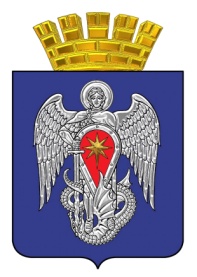 Михайловская городская ДумаВолгоградской областиПояснительная запискак проекту решения Михайловской городской Думы «О принятии в первом чтении проекта решения Михайловской городской Думы Волгоградской области «О бюджете городского округа город Михайловка Волгоградской области на 2024 год и на плановый период 2025 и 2026 годов»В соответствии с подпунктом 5.5.  пункта 5 Положения о бюджетном процессе в городском округе город Михайловка Волгоградской области, утвержденным решением Михайловской городской Думой от 27.04.2023 № 47, Михайловская городская Дума рассматривает проект решения о бюджете в первом чтении не позднее 12 рабочих дней со дня проведения публичных слушаний по проекту решения. При рассмотрении Михайловской городской Думой проекта решения о бюджете в первом чтении обсуждаются его концепция, прогноз социально-экономического развития городского округа на очередной финансовый год и плановый период. Предметом рассмотрения решения Михайловской городской Думы о бюджете городского округа в первом чтении являются показатели бюджета городского округа:основные характеристики бюджета городского округа на очередной финансовый год и плановый период, к которым относятся общий объем доходов бюджета городского округа, общий объем расходов бюджета городского округа, дефицит (профицит) бюджета городского округа;общий объем условно утверждаемых (утвержденных) расходов на первый год планового периода в объеме не менее 2,5 процента общего объема расходов бюджета городского округа (без учета расходов бюджета, предусмотренных за счет межбюджетных трансфертов из других бюджетов бюджетной системы Российской Федерации, имеющих целевое назначение), на второй год планового периода в объеме не менее 5 процентов общего объема расходов бюджета городского округа (без учета расходов бюджета, предусмотренных за счет межбюджетных трансфертов из других бюджетов бюджетной системы Российской Федерации, имеющих целевое назначение), с указанием в том числе верхнего предела долга по муниципальным гарантиям городского округа в валюте Российской Федерации, муниципальным гарантиям городского округа в иностранной валюте (при наличии у городского округа по муниципальным гарантиям в иностранной валюте);верхние пределы муниципального внутреннего долга городского округа, муниципального внешнего долга городского округа (при наличии у городского округа обязательств в иностранной валюте) по состоянию на 1 января года, следующего за очередным финансовым годом и каждым годом планового периода;прогноз поступлений по налогам, сборам, платежам и поступлений из других бюджетов бюджетной системы Российской Федерации на очередной финансовый год и плановый период.
Консультант организационно-правового отдела                                                 Е.К. Тарасова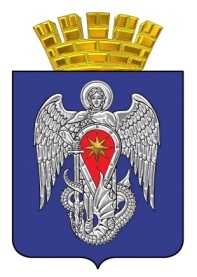 Михайловская городская ДумаВолгоградской областиЮРИДИЧЕСКОЕ ЗАКЛЮЧЕНИЕ         Начальник организационно-правового отдела Михайловской городской Думы Е.Е. Поспелова, провела юридическую оценку на соответствие действующему законодательству проектов решений «О принятии в первом чтении проекта решения Михайловской городской Думы Волгоградской области «О бюджете городского округа город Михайловка Волгоградской области на 2024 год и на плановый период 2025 и 2026 годов»Установлено:         1. В соответствии с Федеральным законом от 06.10.2003 г. № 131-ФЗ «Об общих принципах организации местного самоуправления в Российской Федерации», Регламентом Михайловской городской Думы представительный орган правомочен рассматривать представленный проект решения.2. Проект решения соответствует нормам федерального законодательства, требованиям юридической техники.         3. Коррупционных положений в проекте решения не выявлено.Общие выводы по проекту:          Проекты решений «О принятии в первом чтении проекта решения Михайловской городской Думы Волгоградской области «О бюджете городского округа город Михайловка Волгоградской области на 2024 год и на плановый период 2025 и 2026 годов» рекомендуется для рассмотрения на заседании Михайловской городской Думы. Начальник организационно-правового отдела                                                   Е.Е. Поспелова